Bedford Elementary SchoolSBDM Meeting AgendaDecember 10, 2018Opening BusinessApproval of Agenda					ConsentApproval of Minutes from November Meeting		ConsentGood News Report 					InformationPublic Comment						InformationStudent AchievementSchool Report Card 					InformationMAP WindowSchool Improvement PlanningMonthly Review						Information					Budget Report				Monthly Budgets						InformationCommittee ReportsSLT							InformationILT							InformationBylaw/Policy ReviewWriting PolicyOld Business							Information			New Business							InformationOn-Going LearningEvidence-Based Practices					InformationUpcoming Deadlines						InformationAdjournment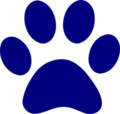 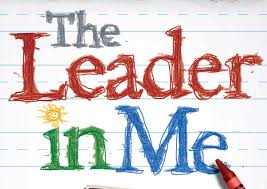 